Для обучающихся:очной формы обучения 2020 года набора соответственнона 2021-2022 учебный годОмск, 2021Приложение к ОПОП по направлению подго-товки 44.03.05 Педагогическое образование (с двумя профилями подготовки)   (уровень бака-лавриата), Направленность (профиль) програм-мы «Начальное  образование» и «Иностранный язык (английский язык)», утв. приказом ректора ОмГА от 29.03.2021 №57Приложение к ОПОП по направлению подго-товки 44.03.05 Педагогическое образование (с двумя профилями подготовки)   (уровень бака-лавриата), Направленность (профиль) програм-мы «Начальное  образование» и «Иностранный язык (английский язык)», утв. приказом ректора ОмГА от 29.03.2021 №57Приложение к ОПОП по направлению подго-товки 44.03.05 Педагогическое образование (с двумя профилями подготовки)   (уровень бака-лавриата), Направленность (профиль) програм-мы «Начальное  образование» и «Иностранный язык (английский язык)», утв. приказом ректора ОмГА от 29.03.2021 №57Частное учреждение образовательная организация высшего образования«Омская гуманитарная академия»Частное учреждение образовательная организация высшего образования«Омская гуманитарная академия»Частное учреждение образовательная организация высшего образования«Омская гуманитарная академия»Частное учреждение образовательная организация высшего образования«Омская гуманитарная академия»Кафедра "Педагогики, психологии и социальной работы"Кафедра "Педагогики, психологии и социальной работы"Кафедра "Педагогики, психологии и социальной работы"Кафедра "Педагогики, психологии и социальной работы"УТВЕРЖДАЮРектор, д.фил.н., профессор______________А.Э. Еремеев29.03.2021 г.РАБОЧАЯ ПРОГРАММА ДИСЦИПЛИНЫРАБОЧАЯ ПРОГРАММА ДИСЦИПЛИНЫРАБОЧАЯ ПРОГРАММА ДИСЦИПЛИНЫРАБОЧАЯ ПРОГРАММА ДИСЦИПЛИНЫ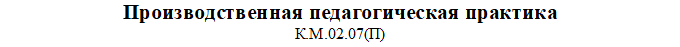 по программе бакалавриатапо программе бакалавриатапо программе бакалавриатапо программе бакалавриата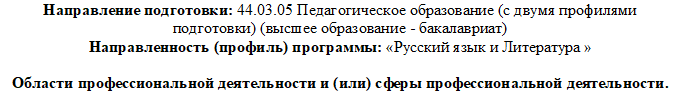 Типы задач профессиональной деятельности:Типы задач профессиональной деятельности:педагогический, проектныйпедагогический, проектныйпедагогический, проектныйпедагогический, проектныйСоставитель:к.ф.н., доцент кафедры ППиСР_________________ /М.А. Безденежных/Рабочая программа дисциплины одобрена на заседании кафедры «Политологии, социально-гуманитарных дисциплин и иностранных языков»Протокол от 26 марта 2021 г. № 8Зав. кафедрой, доцент, д.п.н. _________________ /Лопанова Е.В./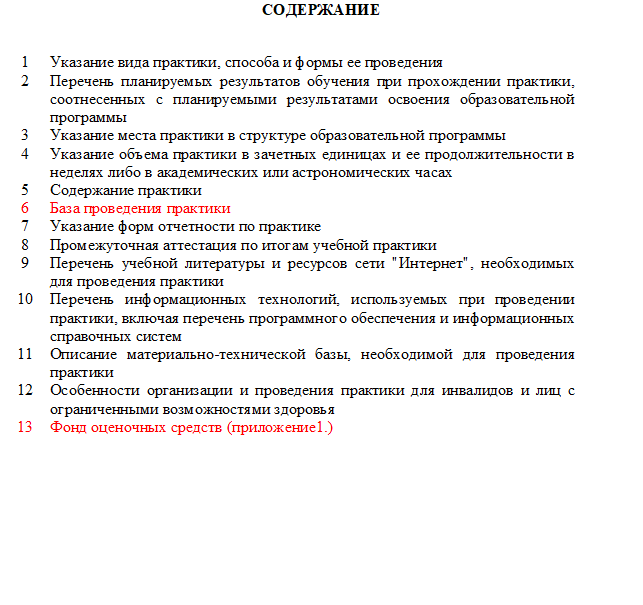 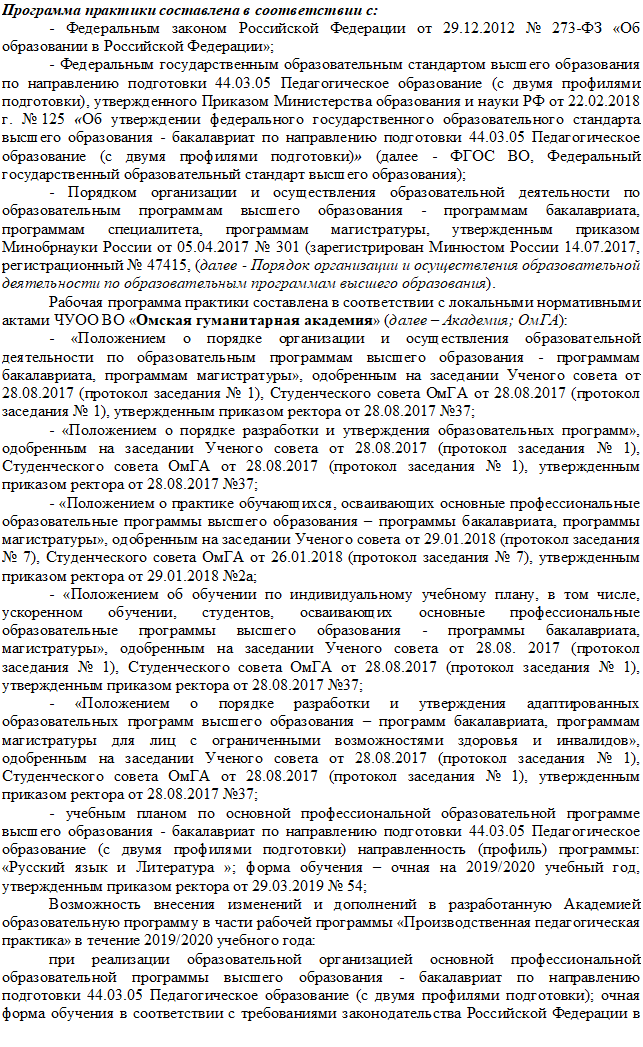 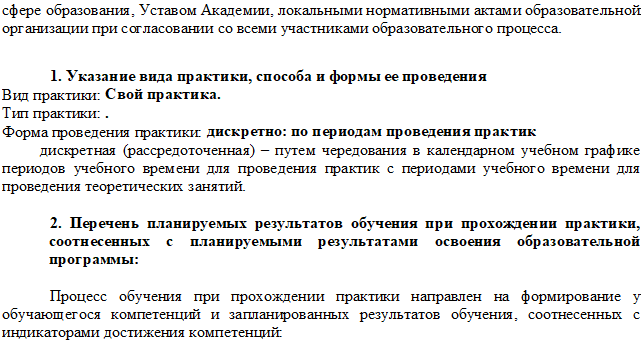 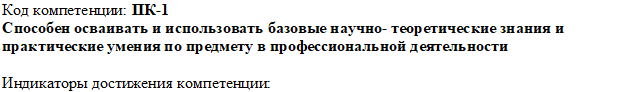 ПК-1.1 знать содержание, сущность, закономерности, принципы и особенности изучаемых явлений и процессов, базовые теории в предметной области; закономерности, определяющие место предмета в общей картине мираПК-1.2 знать программы и учебники по преподаваемому предметуПК-1.3 знать основы общетеоретических дисциплин в объеме, необходимом для решения педагогических,  научно-методических и организационно-управленческих  задач (педагогика, психология,  возрастная физиология; школьная гигиена; методика преподавания предмета)ПК-1.4 уметь анализировать базовые предметные научно- теоретические представления о сущности, закономерностях, принципах и особенностях изучаемых явлений и процессовПК-1.5 уметь  использовать в профессиональной деятельности базовые предметные научно- теоретические представления о сущности, закономерностях, принципах и особенностях изучаемых явлений и процессовПК-1.6 владеть навыками понимания и системного анализа базовых научно- теоретических представлений для решения профессиональных задачПК-1.7 владеть навыками использования в профессиональной деятельности базовых научно-теоретических представлений для решения профессиональных задач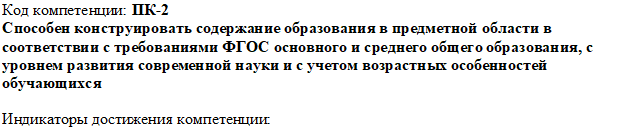 ПК-2.1 знать приоритетные направления развития образовательной системы РФ, требования примерных образовательных программ по учебному предмету; перечень и содержательные характеристики учебной документации по вопросам организации и реализации образовательного процессаПК-2.2 знать теорию и технологии учета возрастных особенностей обучающихсяПК-2.3 знать программы и учебники по преподаваемому предметуПК-2.4 уметь критически анализировать учебные материалы предметной области с точки зрения их научности, психолого- педагогической и методической целесообразности использованияПК-2.5 уметь  конструировать содержание обучения по предмету в соответствии с уровнем развития научного знания и с учетом возрастных особенностей обучающихсяПК-2.6 уметь разрабатывать рабочую программу по предмету, курсу на основе примерных основных общеобразовательных программ и обеспечивать ее выполнениеПК-2.7 владеть навыками конструирования предметного содержанияПК-2.8 владеть навыками адаптации предметного содержания в соответствии с особенностями целевой аудитории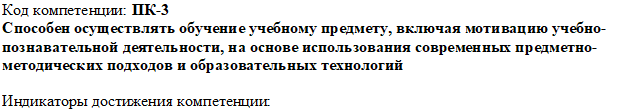 ПК-3.1 знать методику преподавания учебного предмета (закономерности процесса его преподавания; основные подходы, принципы, виды и приемы современных педагогических технологий); условия выбора образовательных технологий для достижения планируемых образовательных результатов обученияПК-3.2 знать теорию и методы управления образовательными системами, методику учебной и воспитательной работы, требования к оснащению и оборудованию учебных кабинетов и подсобных помещений к ним, средства обучения и их дидактические возможностиПК-3.3 знать современные педагогические технологии реализации компетентностного подхода с учетом возрастных и индивидуальных особенностей обучающихсяПК-3.4 знать правила внутреннего распорядка; правила по охране труда и требования к безопасности образовательной средыПК-3.5 уметь использовать достижения отечественной и зарубежной методической мысли, современных методических направлений и концепций для решения конкретных задач практического характера; разрабатывать учебную документацию; самостоятельно планировать учебную работу в рамках образовательной программы и осуществлять реализацию программ по учебному предмету; разрабатывать технологическую карту урока, включая постановку его задач и планирование учебных результатов; управлять учебными группами с целью вовлечения обучающихся в процесс обучения, мотивируя их учебно-познавательную деятельность; планировать и осуществлять учебный процесс в соответствии с основной общеобразовательной программойПК-3.6 уметь проводить учебные занятия, опираясь на достижения в области педагогической и психологической наук, возрастной физиологии и школьной гигиены, а также современных информационных технологий и методик обучения;применять современные образовательные технологии, включая информационные, а также цифровые образовательные ресурсы; организовать самостоятельную деятельность обучающихся, в том числе исследовательскую; использовать разнообразные формы, приемы, методы и средства обучения, в том числе по индивидуальным учебным планам, ускоренным курсам в рамках федеральных государственных образовательных стандартов основного общего образования и среднего общего образованияПК-3.7 владеть средствами и методами профессиональной деятельности учителя; навыками составления диагностических материалов для выявления уровня сформированности образовательных результатов, планов-конспектов (технологических карт) по предметуПК-3.8 владеть основами работы с текстовыми редакторами, электронными таблицами, электронной почтой и браузерами, мультимедийным оборудованиемПК-3.9 владеть методами убеждения, аргументации своей позиции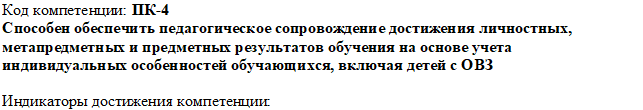 ПК-4.1 знать место преподаваемого предмета в структуре учебной деятельности; возможности предмета по формированию УУД; специальные приемы вовлечения в учебную деятельность по предмету обучающихся с разными образовательными потребностями; способыустановления контактов с обучающимися разного возраста и их родителями (законными представителями), другими педагогическими и иными работникамиПК-4.2 знать современные педагогические технологии реализации компетентностного подхода с учетом возрастных и индивидуальных особенностей обучающихсяПК-4.3 знать методы и технологии поликультурного, дифференцированного и развивающего обученияПК-4.4 уметь использовать и апробировать специальные подходы к обучению в целях включения в образовательный процесс всех категорий обучающихсяПК-4.5 уметь применять психолого- педагогические технологии (в том числе инклюзивные), необходимые      для      адресной      работы      с      различными контингентами учащихся: одаренные дети, социально уязвимые дети,  дети,  попавшие  в трудные  жизненные  ситуации,  дети- мигранты, дети-сироты, дети с особыми образовательными потребностями (аутисты, дети с синдромом дефицита внимания и гиперактивностью и др.), дети с ограниченными возможностями здоровья, дети с девиациями поведения, дети с зависимостьюПК-4.6 владеть навыками обучения и диагностики образовательных результатов с учетом специфики учебной дисциплины и реальных учебных возможностей всех категорий обучающихсяПК-4.7 владеть приемами оценки образовательных результатов: формируемых в преподаваемом предмете предметных и метапредметных компетенций, а также осуществлять (совместно с психологом) мониторинг личностных характеристик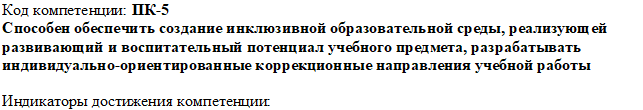 ПК-5.1 знать основные психолого-педагогические подходы к формированию и развитию образовательной среды средствами преподаваемого учебного предметаПК-5.2 знать правила внутреннего распорядкаПК-5.3 знать правила по охране труда и требования к безопасности образовательной средыПК-5.4 уметь использовать потенциал учебного предмета для раскрытия творческих, интеллектуальных и др. способностей обучающихся; разрабатывать программы внеурочной деятельности, организовывать и проводить предметные олимпиады, конференции, предметные игры и пр.ПК-5.5 уметь планировать специализированный образовательный процесса для группы, класса и/или отдельных контингентов обучающихся с выдающимися способностями и/или особыми образовательными потребностями на основе имеющихся типовых программ и собственных разработок с учетом специфики состава обучающихся, осуществлять уточнение и модификацию планированияПК-5.6 уметь использовать разнообразные формы, приемы, методы и средства обучения,в том числе по индивидуальным учебным планам, ускоренным курсам в рамках федеральных государственных образовательных стандартов основного общего образования и среднего общего образованияв том числе по индивидуальным учебным планам, ускоренным курсам в рамках федеральных государственных образовательных стандартов основного общего образования и среднего общего образованияв том числе по индивидуальным учебным планам, ускоренным курсам в рамках федеральных государственных образовательных стандартов основного общего образования и среднего общего образованияв том числе по индивидуальным учебным планам, ускоренным курсам в рамках федеральных государственных образовательных стандартов основного общего образования и среднего общего образованияв том числе по индивидуальным учебным планам, ускоренным курсам в рамках федеральных государственных образовательных стандартов основного общего образования и среднего общего образованияв том числе по индивидуальным учебным планам, ускоренным курсам в рамках федеральных государственных образовательных стандартов основного общего образования и среднего общего образованияв том числе по индивидуальным учебным планам, ускоренным курсам в рамках федеральных государственных образовательных стандартов основного общего образования и среднего общего образованияПК-5.7 владеть способами проектирования образовательной деятельности с целью использования имеющихся условий для успешного развития обучающихся с разными образовательными возможностямиПК-5.7 владеть способами проектирования образовательной деятельности с целью использования имеющихся условий для успешного развития обучающихся с разными образовательными возможностямиПК-5.7 владеть способами проектирования образовательной деятельности с целью использования имеющихся условий для успешного развития обучающихся с разными образовательными возможностямиПК-5.7 владеть способами проектирования образовательной деятельности с целью использования имеющихся условий для успешного развития обучающихся с разными образовательными возможностямиПК-5.7 владеть способами проектирования образовательной деятельности с целью использования имеющихся условий для успешного развития обучающихся с разными образовательными возможностямиПК-5.7 владеть способами проектирования образовательной деятельности с целью использования имеющихся условий для успешного развития обучающихся с разными образовательными возможностямиПК-5.7 владеть способами проектирования образовательной деятельности с целью использования имеющихся условий для успешного развития обучающихся с разными образовательными возможностямиПК-5.8 владеть навыками организации и проведения занятий по учебному предмету с использованием возможностей образовательной средыПК-5.8 владеть навыками организации и проведения занятий по учебному предмету с использованием возможностей образовательной средыПК-5.8 владеть навыками организации и проведения занятий по учебному предмету с использованием возможностей образовательной средыПК-5.8 владеть навыками организации и проведения занятий по учебному предмету с использованием возможностей образовательной средыПК-5.8 владеть навыками организации и проведения занятий по учебному предмету с использованием возможностей образовательной средыПК-5.8 владеть навыками организации и проведения занятий по учебному предмету с использованием возможностей образовательной средыПК-5.8 владеть навыками организации и проведения занятий по учебному предмету с использованием возможностей образовательной средыПК-5.9 владеть технологиями диагностики причин конфликтных ситуаций, их профилактики и разрешенияПК-5.9 владеть технологиями диагностики причин конфликтных ситуаций, их профилактики и разрешенияПК-5.9 владеть технологиями диагностики причин конфликтных ситуаций, их профилактики и разрешенияПК-5.9 владеть технологиями диагностики причин конфликтных ситуаций, их профилактики и разрешенияПК-5.9 владеть технологиями диагностики причин конфликтных ситуаций, их профилактики и разрешенияПК-5.9 владеть технологиями диагностики причин конфликтных ситуаций, их профилактики и разрешенияПК-5.9 владеть технологиями диагностики причин конфликтных ситуаций, их профилактики и разрешения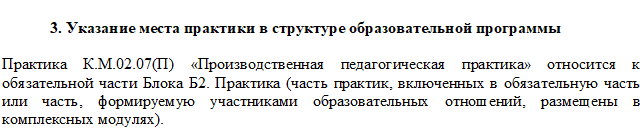 КодНаименованиеНаименованиеКоды формируемых компетенцийКоды формируемых компетенцийКоды формируемых компетенцийК.М.02.07(П)Производственная педагогическая практикаПроизводственная педагогическая практикаПК-1, ПК-2, ПК-3, ПК-4, ПК- 5ПК-1, ПК-2, ПК-3, ПК-4, ПК- 5ПК-1, ПК-2, ПК-3, ПК-4, ПК- 5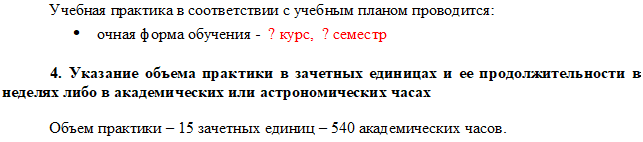 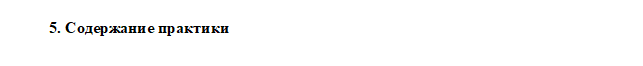 Наименование раздела практикиНаименование раздела практикиВид занятияВид занятияСеместрЧасовЧасов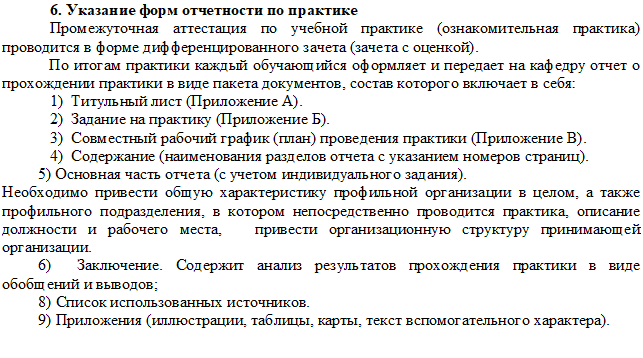 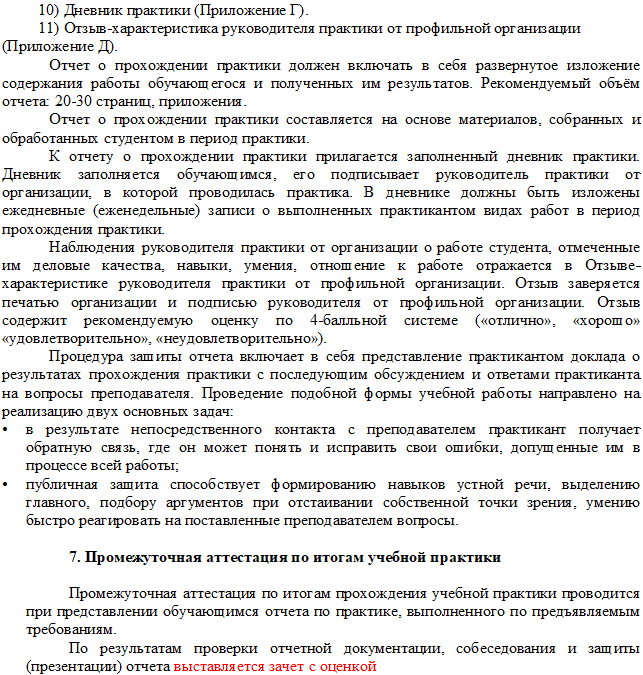 